Español 1										Me llamo:Etapa Preliminar (Preliminary Unit)							Pd:Guía (Guide)										Hoy es: ______ / ______ / 2013												   día        mes       añoEl abecedario/el alfabeto:   ¿Cómo se deletrea?  ¿Cómo se escribe? = How do you spell?a 	ahb	bay c	sayd	daye	ay (as in “pay or day”)f	EY-fayg	hey	h	AH-chayi	ee (as in “week”)j	HOH-tahk	kahl	EH-laym	EH-mayn	EHN-ayñ	EHN-yayo	ohp	payq	coor	EH-rrays	EH-sayt	tayu	oo (as in “boot”)v	OO-vayw	DOH-blay OO-vay	OO-vay DOH-blayx	EH-keysy	yay	EE- gree-AY-gahz	SAY-tahLas vocales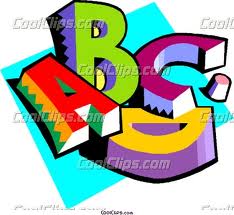 a	ah	father    gracias, estaba, alquilar, banana, falta, almohada e	ay	hay  	 está, septiembre, énfasis, exclamación, dejasi	ee	police 	 diciembre, ir, empieza, iguana, inhibición o	oh	tone   	 agosoto, octubre, obeso, oficina u	oo	tuna	 usted, uva, calculadora, gustaLa pronunciación: Práctica: ca 	(cah) el carro / el paracaidismo ce* (say) el receso / celebrar / celular  ci*	(see) ciego / ciencias / cine / cilantro co	(coh) comer / cómico / comunicación cu	(coo) la calculadora / curvar / cursiva ga	  (gah) gato/ el gabinete / ganarge*  (hey) gente 	gi*	  (he) gimnasiogo	  (goh) avergonzado / el gol / el golf       gu	  (goo) gustar/ guanteva	(bah) valiente / variove	(bay) la avenida / veintevi   (bee)  violente / violen / visavo	(boh) el voleibol / voladorvu  (boo)  vulneral / vulgo lla	(yah) llamar / el billarlle	(yay) llegada / llenar / llenollo	(yo) llover / llorarllu	(you) lluvia  / lluviosolli   (yee)  ña	(nyah) la campaña / la montaña ñe	(nyay) el ñeque (stamina) ño	(nyo) el baño ñu 	(nyou) Los saludos ¡Hola!¡Buenos días! (6am-12pm)¡Buenas tardes! (12pm-9pm)¡Buenas noches! (9pm-1am) Preguntas de saludos¿Cómo estás (tú)?¿Qué tal?/¿Qué pasa?¿Cómo está ella?¿Cómo está él?Respuestas de saludosEstoy bien, gracias. Estoy mal.Estoy así-así.Él/ella está bien. (Está mal, Está así-así, etc.) Las despedidasAdiós.Hasta luego.Hasta mañana.Hasta pronto.Nos vemos.Preguntas de presentaciones ¿Cómo te llamas?¿Cómo se llama ella?¿Cómo se llama él?¿Cuál es tu apellido? ¿Cómo se deletrea?Respuestas de presentacionesMe llamo…Ella se llama…Él se llama…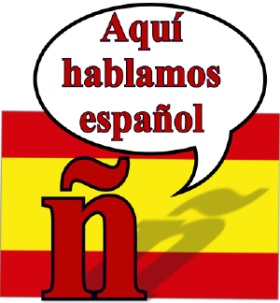 Mucho gusto.Igual/Igualmente.El gusto es mío.Es un placer.Encantado.Preguntas de origen¿De dónde eres (tú)?¿De dónde es ella/él?Respuestas de origenSoy de…Ella es de…Él es de…GreetingsHello!Good morning! (6am-12pm)Good afternoon/evening! (12pm-9pm)Good night! (9pm-1am)Greeting QuestionsHow are you (informal/friend)?How’s it going? / What’s up?How is she?How is he?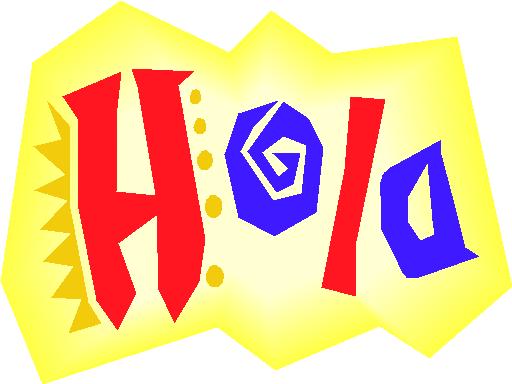 Greeting ResponsesI am well, thank you.I am bad (not doing well).I am so-so (doing all right). He/she is well (bad, so-so).Goodbyes/FarewellsGoodbye.See you later.See you tomorrow.See you soon.See you.Introduction QuestionsWhat is your name (informal/friend)?What is her name?What is his name?What is your last name?How do you spell it?Introduction ResponsesMy name is…Her name is…His name is…Nice to meet you.Likewise.The pleasure is mine. It’s a pleasure.Enchanted/nice to meet you. Origin QuestionsWhere are you (informal/friend) from? Where is she/he fromOrigin ResponsesI am (I’m) from…She is (she’s) from…He is (he’s) from…Los países de habla español- ¡cuidado con la ortografía!  ArgentinaBolivia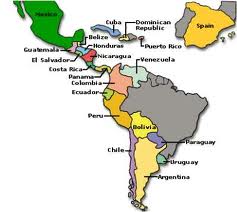 ChileColombiaCosta RicaCubaEcuadorEl SalvadorEspañaGuatemalaGuinea EcuatorialHondurasMéxicoNicaraguaPanamáParaguayPerúPuerto RicoLa República DominicanaUruguayVenezuelaargentino/a/sboliviano/a/schileno/a/scolombiano/a/scostarriqueño/a/scubano/a/secuatoriano/a/ssalvadoreño/a/sespañol/a/ españoles guatemalteco/a/secuatoguineano/a/shondureño/a/smexicano/a/snicaragüense/spanameño/a/sparaguayo/a/s peruano/a/spuertorriqueño/a/sdominicano/a/suruguayo/a/s venezolano/a/sThe Spanish Cca = kahco = koh cu = kooce* (say)ci* (see)The Spanish Gga = gahgo = gogu = googe* (hey)gi* (he)The Spanish Vva = bavo = bovu = buve = be (bay)vi = bi (bee)The Spanish Lis just like the English L is just like the English L is just like the English L is just like the English L is just like the English L The Spanish LLlla = yahllo  = yollu = youlle = yaylli = yeeThe Spanish Ñña =nyahño= nyoñu = nyouñe= nyayñi= nyee